ОТЧЁТпо итогам коррекционно–развивающей работы за 2020 -2021 учебный год учителя-дефектолога ГБОУ ЦО «Интеллект»	Толмачёвой Ольги Владимировны	 В 2020-2021 учебном году целью работы учителя-дефектолога явилось своевременное выявление и оказание помощи обучающимся младших классов, имеющим трудности в усвоении программного материала, коррекция нарушений развития, консультирование родителей и учителей. Для достижения поставленной цели работа проведена по следующим направлениям: -диагностическое; -коррекционно-развивающее; -консультативно-просветительское и профилактическое; -организационно-методическое.Анализ работы учителя-дефектолога по направлениям:Диагностическое направлениеВ течение учебного года проведено два этапа диагностики учащихся:                      Используемые диагностические методики На каждого ученика оформлена анкета и протокол дефектологического обследования.Коррекционно - развивающее направлениеВ течение 2020 – 2021 учебного года проводилась работа по коррекции имеющихся недостатков развития учебно-познавательной деятельности учащихся по следующим направлениям:- сенсомоторное развитие;- формирование пространственно-временных представлений;- совершенствование зрительного восприятия, памяти и внимания;- формирование словесно-логического мышления;- развитие общей и мелкой моторики;- развитие межанализаторных систем и их взаимодействие;- формирование функции программирования и контроля собственной деятельности;- формирование и совершенствование навыков письма и чтения.Используемые коррекционно-развивающие программы:Коррекционно-развивающие занятия учебно–познавательной деятельности учащихся проводились в двух формах: индивидуальной (по 20 – 30 минут) и подгрупповой (30 – 40 минут).   Коррекционно-развивающие занятия посещали:Усвоение программного материала детьми происходит в соответствии с индивидуальными возможностями и темпом психического развития, в связи, с чем осуществляется более тщательный отбор содержания образования, используются адекватные методы и приёмы обучения.  Развивающие занятия для младших школьников представляют собой комплекс специально разработанных тестов, игр, упражнений и заданий, направленных на развитие памяти, внимания, мышления, наблюдательности, сообразительности; способствуют развитию пространственного восприятия и сенсомоторной координации, выработки графических навыков, общей и мелкой моторики; расширению общей осведомленности об окружающем мире. Используется множество настольных развивающих игр, пособий, методических материалов, направленных на развитие всех психических процессов.Результаты коррекционно-развивающей работы:Организационно-методическое направлениеОформление документации       В интересах организации планомерной и целенаправленной коррекционно-развивающей деятельности в начале учебного года оформлена следующая документация:- график рабочего времени;- перспективный план работы дефектолога;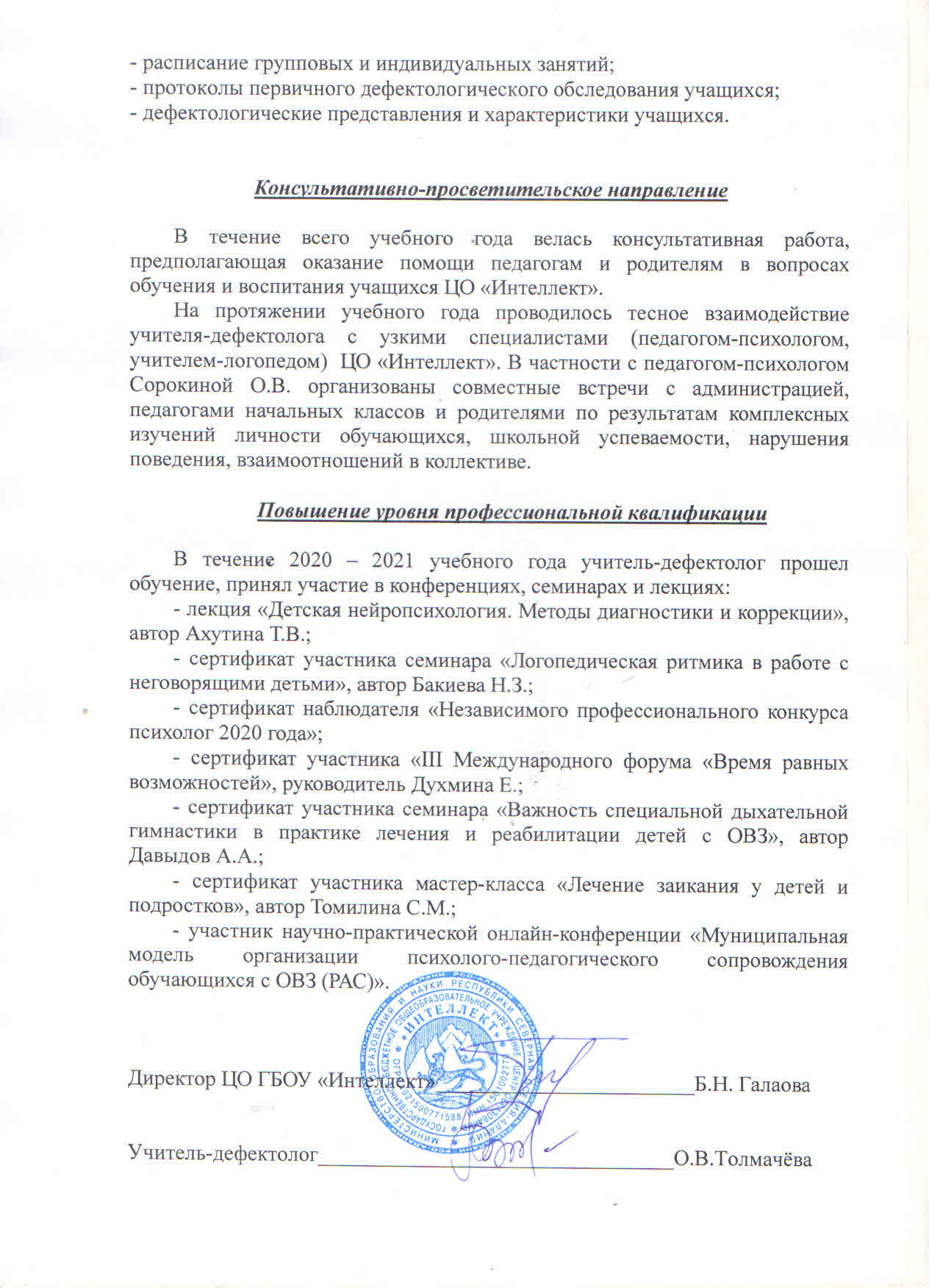 Виды диагностикиЦель обследования Сроки проведенияКласс(учащиеся)Всего обследованоПервичная:индивидуальная(углубленная диагностика) с целью определения сформированности психических функций, учебных навыковВыявить особенности психического развития, определить исходный уровень обученности, т. е. овладения знаниями, умениями, навыками в объеме образовательной программы. ноябрь1а кл. – 1 чел.1б кл.– 3 чел.1в кл. – 1 чел.1г кл. – 2 чел.2а кл. – 2 чел.2б кл. – 2 чел.2в кл. – 2 чел.2г кл. – 1 чел.2д кл. – 2 чел.3г кл. – 3 чел.4а кл. – 1 чел.Индивидуальная форма:   20 учащихсяИтоговая:индивидуальная и подгрупповая  с целью анализа результативности коррекционной работы и составления рекомендацийОпределить характер динамики, оценить результативность работы, а также составить прогноз относительно дальнейшего развития и обозначить дальнейший образовательный маршрут для каждого обучающегосямайучащиеся, посещающие занятия13 учащихся                Автор                                        названиеВильшанская А.Д.«Диагностика и мониторинг познавательной сферы обучающихся с ОВЗ 1-4 классов», 2005 г.Ахутина Т.В.«Нейропсихологический анализ готовности к школе», 2020 г.Семаго Н.Я., Семаго М.М.«Диагностический альбом для исследования особенностей познавательной деятельности» 2017 г.Стребелева Е.А., Шматко Н.Д., Орлова А.Н.«Психолого-педагогическая диагностика развития детей раннего и дошкольного возраста» 2019 г.                    автор                                     названиеПодрезова И.А.«Школа умелого карандаша по развитию графических навыков у детей 5-7 лет с речевыми нарушениями» 2018 г.Смирнова Е.Ю., Панова И.В.«Уроки социально-бытовой ориентировки» 2015 г. (1 – 4 класс)Трясорукова Т.П.«Развитие межполушарного взаимодействия у детей», 2021 г.Векшина Т.В., Алимпиева М.Н.«Практический материал для занятий с детьми, испытывающими трудности в усвоении программы начальной школы», 2020 г. (1 – 4 класс)«Логопрофи»Программа «Нейропсихологическая коррекция старших дошкольников и младших школьников», 2004 г. (21 занятие)Праведникова И.И.«Нейропсихология. Игры и упражнения» 2017 г.Костарева Л.А.«Особенный ребенок: коррекционные занятия», 2021 г.Мальцева М.Н., Кобялковская Е.А., Гилева А.Г.«Телесные практики, сенсорная интеграция и эрготерапия» 2018 г.КлассыКоличество учащихсяПоложительная динамикаМинимальнаядинамикаБез динамики1А1101Б31201В1101Г1102А1102Б21102Г1102Д1103Г2110